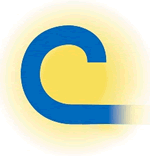 Western Mora Soil & Water Conservation District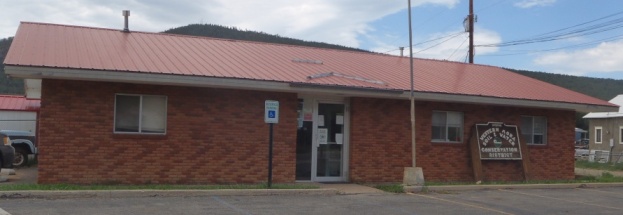 2022-2023 Report of AccomplishmentsWestern Mora SWCD Board of Supervisors and Staff operate all conservation programs under the principles of transparency, integrity, and accountability.  We believe that this is essential in order to maintain public trust. Program SummaryAcequia Assistance Cost-Share Program Program still active, however no applicants this yearEquipmentThe district currently owns a John Deer tractor, discs, plow, skid-steer, chipper, no till drill, reg-drill, auger, brush hog, ditcher, broadcaster/fertilizer spreader and rotary tiller. The district rents out the equipment assisting producers with prepping fields, planting, and everyday ranching.The district rents out the equipment assisting producers with prepping fields, planting, and everyday farming/ranching.  Through Capital Outlay, the district purchased a 420 07A CAT Backhoe Loader that will be rented out for larger/acequia projects.A two-wheel tractor was purchased as well as a rear tire triller to assist smaller projects/gardens.Federal & State Funding Western Mora SWCD received approximately $19,167 from State sources.Capital Outlay Funding FY22/23 $225,000-purchased backhoe & utility truckLease agreement for NRCS $66,420/annual for 10-year leaseLocal Funding The Western Mora SWCD received approximately $85,000+ Mill Levy incomeWorking with the CommunityCo-sponsorship Emergency Watershed Protection Program (EWP) Hermit’s Peak/Calf Canyon FireMora/San Miguel Long Term Recovey Group-Hermit’s Peak/Calf Canyon FireCollaboration with all state/federal/local/private entitis regarding Hermit’s Peak/Calf Canyon FireEnvirothon Regional participation w/ Mora High School students/sponsorship for State competitionHealthy Soil Sponsorship for individual projectCollaboration with NM State Forestry issuing wood permits